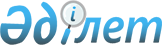 О внесении изменения в приказ Министра сельского хозяйства Республики Казахстан от 15 декабря 2014 года № 5-2/671 "Об утверждении Правил субсидирования развития систем управления производством сельскохозяйственной продукции"Приказ Министра сельского хозяйства Республики Казахстан от 29 февраля 2024 года № 81. Зарегистрирован в Министерстве юстиции Республики Казахстан 4 марта 2024 года № 34108
      ПРИКАЗЫВАЮ:
      1. Внести в приказ Министра сельского хозяйства Республики Казахстан от 15 декабря 2014 года № 5-2/671 "Об утверждении Правил субсидирования развития систем управления производством сельскохозяйственной продукции" (зарегистрирован в Реестре государственной регистрации нормативных правовых актов № 10198) следующее изменение:
      в Правилах субсидирования развития систем управления производством сельскохозяйственной продукции, утвержденных указанным приказом:
      пункт 2 изложить в новой редакции:
      "1) Государственная корпорация "Правительство для граждан" (далее – Государственная корпорация) – юридическое лицо, созданное по решению Правительства Республики Казахстан для оказания государственных услуг в соответствии с законодательством Республики Казахстан, организации работы по приему заявлений на оказание государственных услуг и выдаче их результатов услугополучателю по принципу "одного окна", обеспечения оказания государственных услуг в электронной форме;
      2) услугодатель – Министерство сельского хозяйства Республики Казахстан;
      3) органическая продукция – сельскохозяйственная продукция, продукция аквакультуры и рыболовства, продукция из дикорастущих растений и продукты их переработки, в том числе пищевая продукция, произведенные в соответствии с требованиями Закона Республики Казахстан "О производстве органической продукции";
      4) производитель органической продукции (далее – услугополучатель) – физическое или юридическое лицо, осуществляющее деятельность по разработке (созданию), производству органической продукции;
      5) производство органической продукции – совокупность видов деятельности, соответствующих методам и приемам, предусмотренным законодательством Республики Казахстан в области производства органической продукции, результатом которой является органическая продукция;
      6) сертификат соответствия – документ, удостоверяющий соответствие объектов технического регулирования требованиям, установленным техническими регламентами и (или) документами по стандартизации;
      7) орган по подтверждению соответствия – юридическое лицо, аккредитованное в установленном порядке для осуществления деятельности по подтверждению соответствия;
      8) внешний шлюз "электронного правительства" – подсистема шлюза "электронного правительства", предназначенная для обеспечения взаимодействия информационных систем, находящихся в единой транспортной среде государственных органов, с информационными системами, находящимися вне единой транспортной среды государственных органов.".
      2. Департаменту агропродовольственных рынков и переработки сельскохозяйственной продукции Министерства сельского хозяйства Республики Казахстан в установленном законодательством порядке обеспечить:
      1) государственную регистрацию настоящего приказа в Министерстве юстиции Республики Казахстан;
      2) размещение настоящего приказа на интернет-ресурсе Министерства сельского хозяйства Республики Казахстан после его официального опубликования.
      3. Контроль за исполнением настоящего приказа возложить на курирующего вице-министра сельского хозяйства Республики Казахстан.
      4. Настоящий приказ вводится в действие по истечении десяти календарных дней со дня его первого официального опубликования.
					© 2012. РГП на ПХВ «Институт законодательства и правовой информации Республики Казахстан» Министерства юстиции Республики Казахстан
				
      Министр сельского хозяйстваРеспублики Казахстан 

А. Сапаров

      "СОГЛАСОВАН"Агентство по защите иразвитию конкуренцииРеспублики Казахстан

      "СОГЛАСОВАН"Министерство финансовРеспублики Казахстан

      "СОГЛАСОВАН"Министерство национальной экономикиРеспублики Казахстан

      "СОГЛАСОВАН"Министерство цифрового развития,инноваций и аэрокосмической промышленностиРеспублики Казахстан

      "СОГЛАСОВАН"Министерство экологии и природных ресурсовРеспублики Казахстан
